Ensure that MySQL 5.7 service is running. From Start Menu, type Services, then click on Services.Scroll down until you see MySQL57 or MYSQL56(based on which version of MySQL you installed).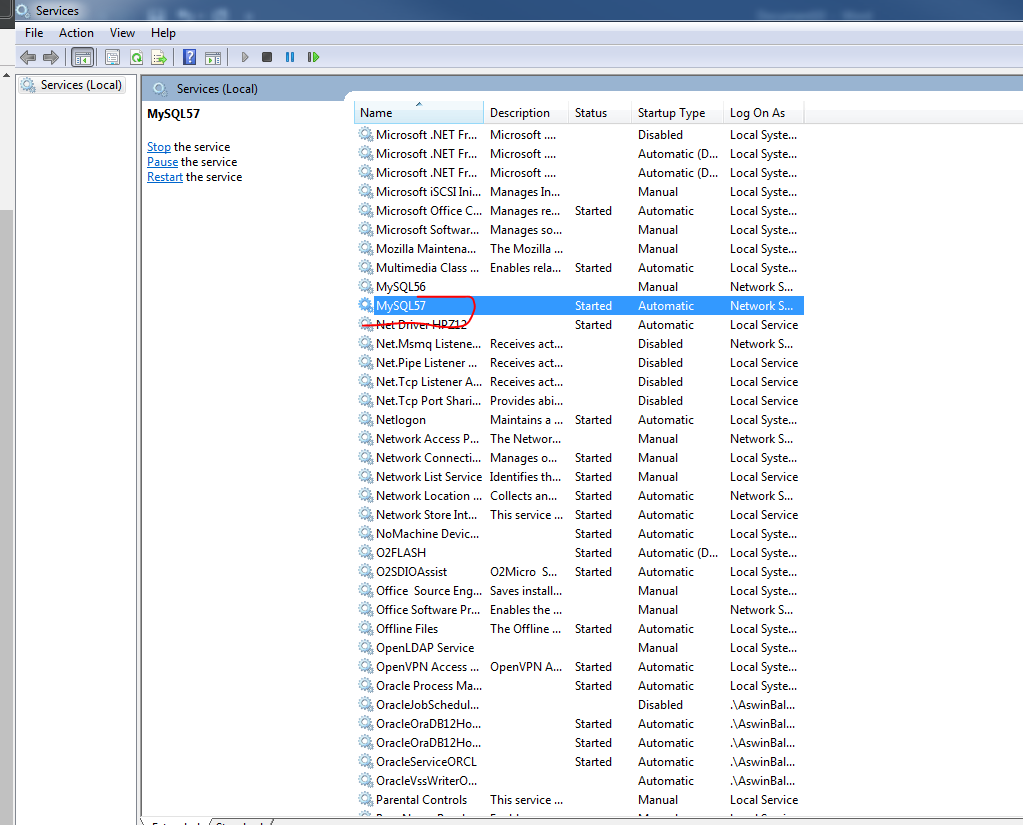 Open up MySQL Workbench. Then go to Users and Privileges as shown below and then click root on the right side.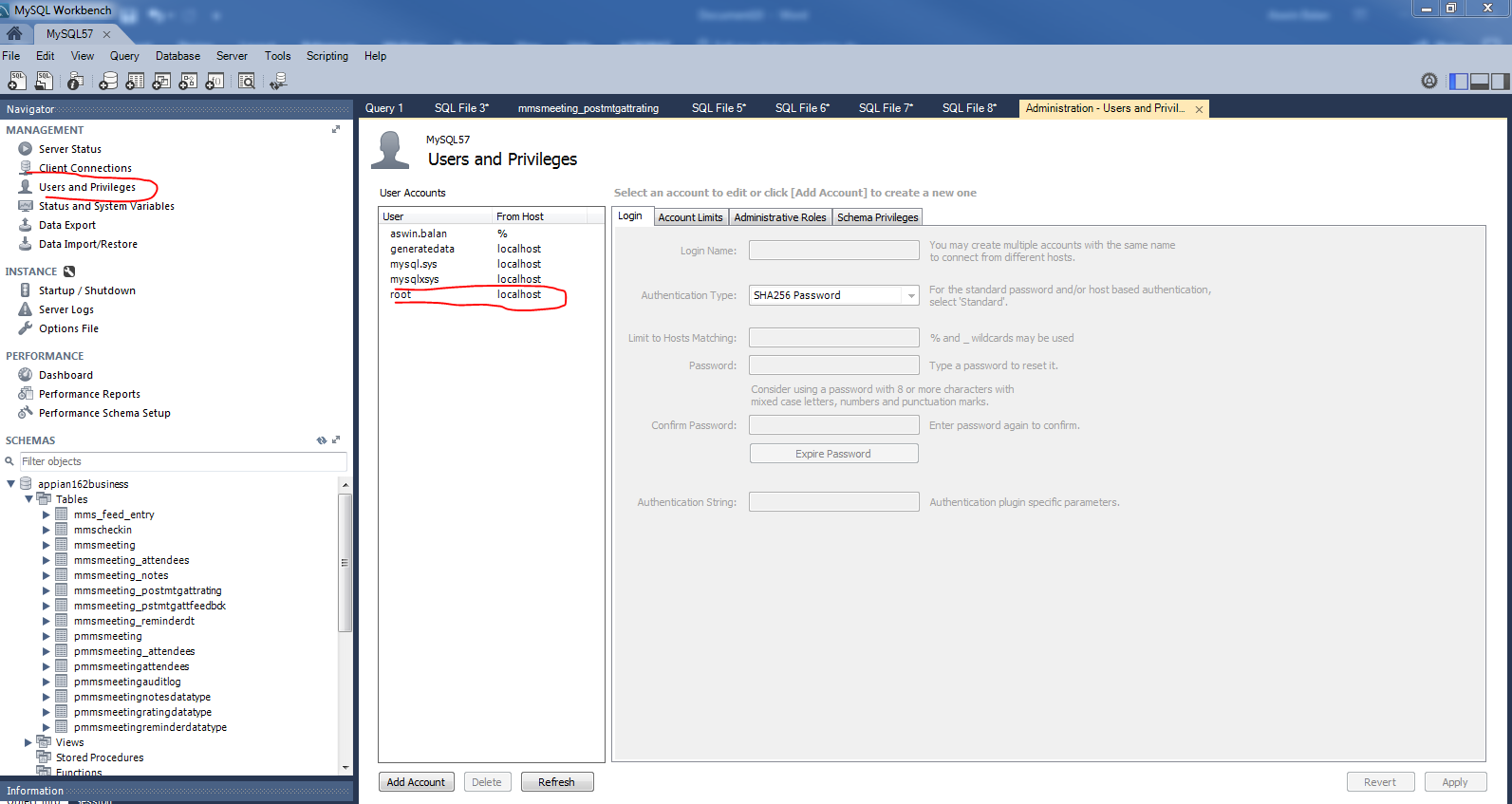 Then click Schema Privileges and click “Add Entry”.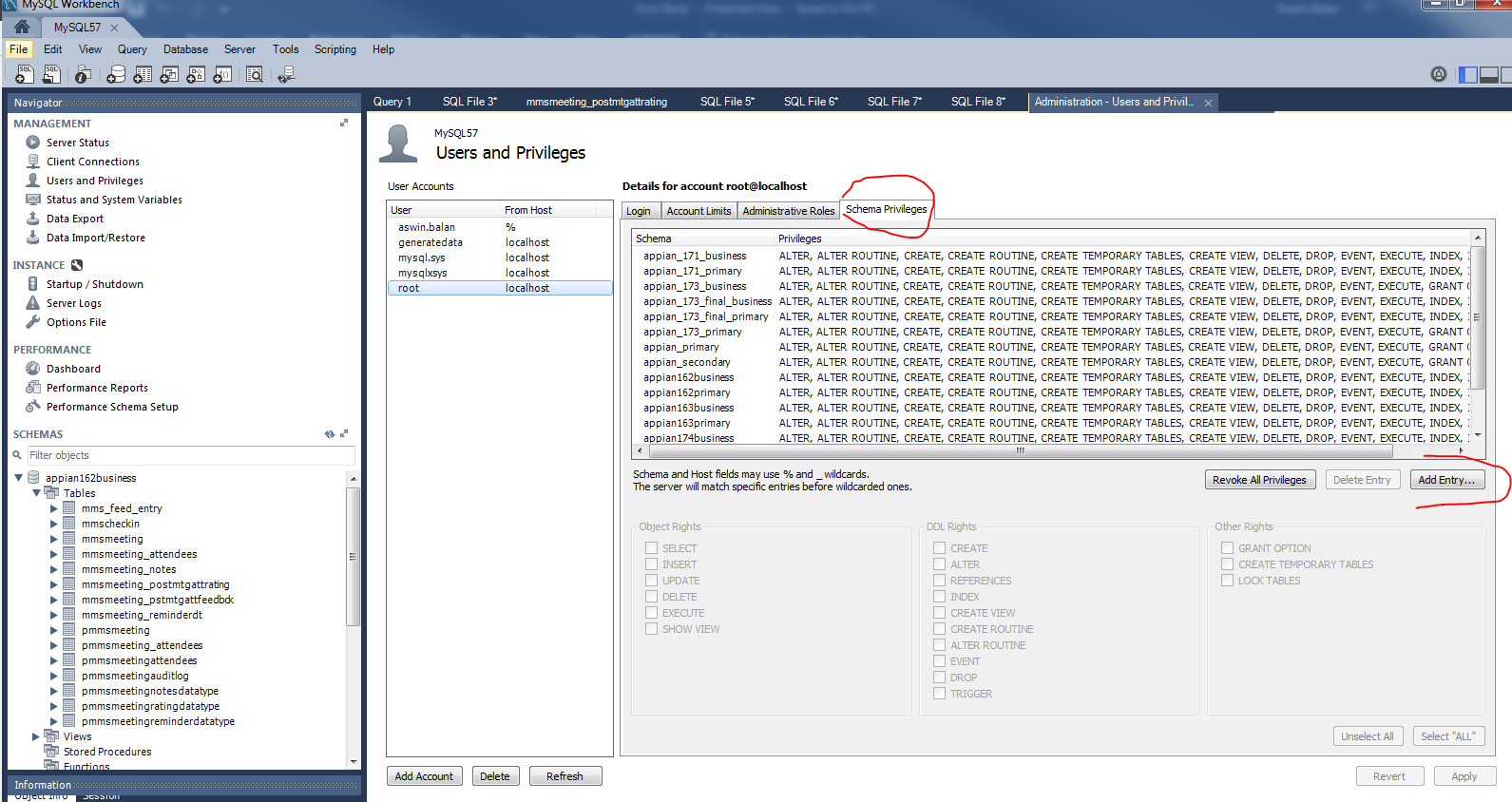 Click “Selected Schema” and choose “APPIAN_SCHEMA” from the dropdown on the right side and click “Ok”.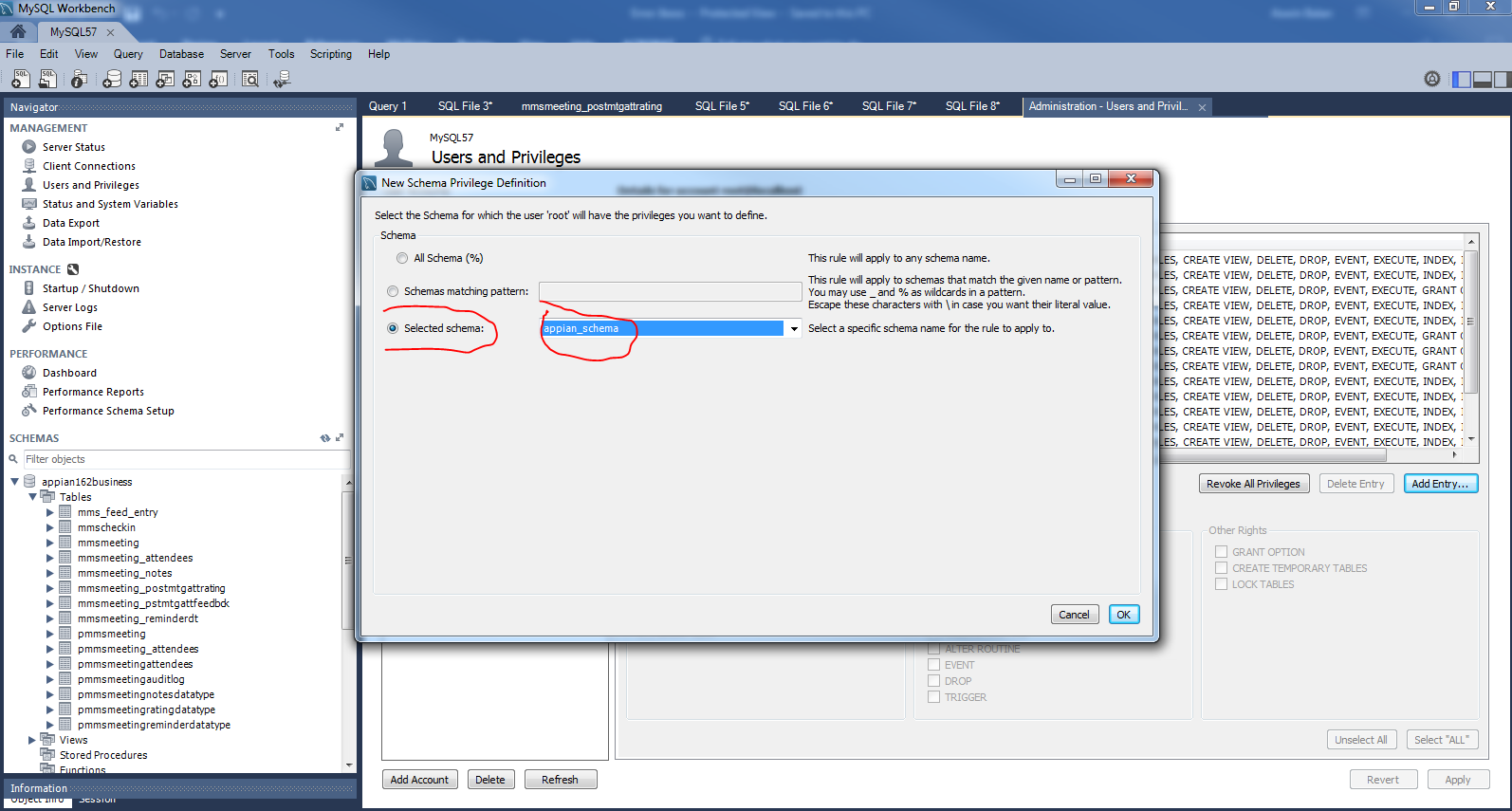 Do the same thing mentioned in step 5 for BUSINESS_SCHEMA.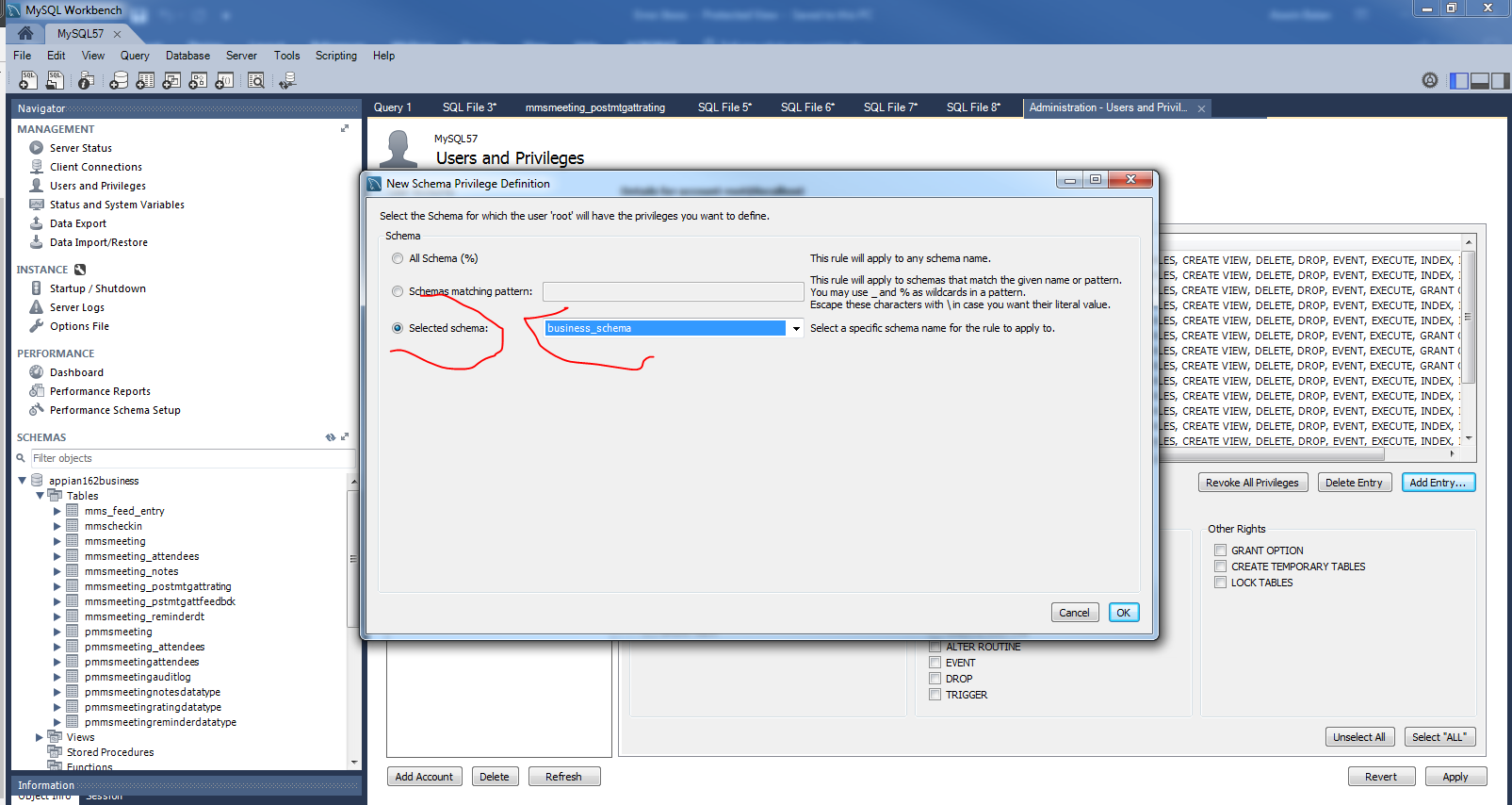 From the grid, select APPIAN_SCHEMA and click “Select All” as shown below and then click Apply.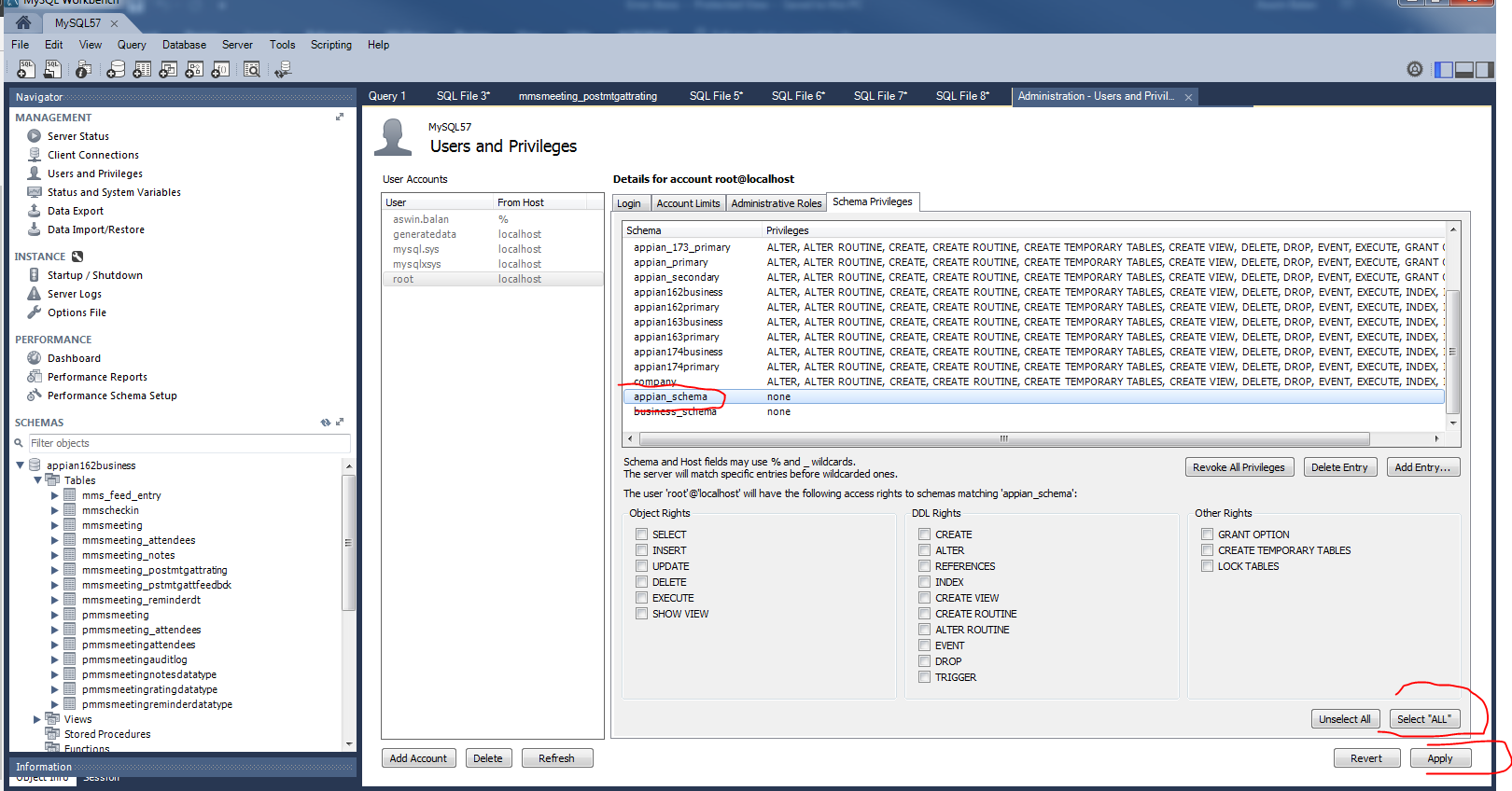 Do the same thing mentioned in Step 7 for BUSINESS_SCHEMA.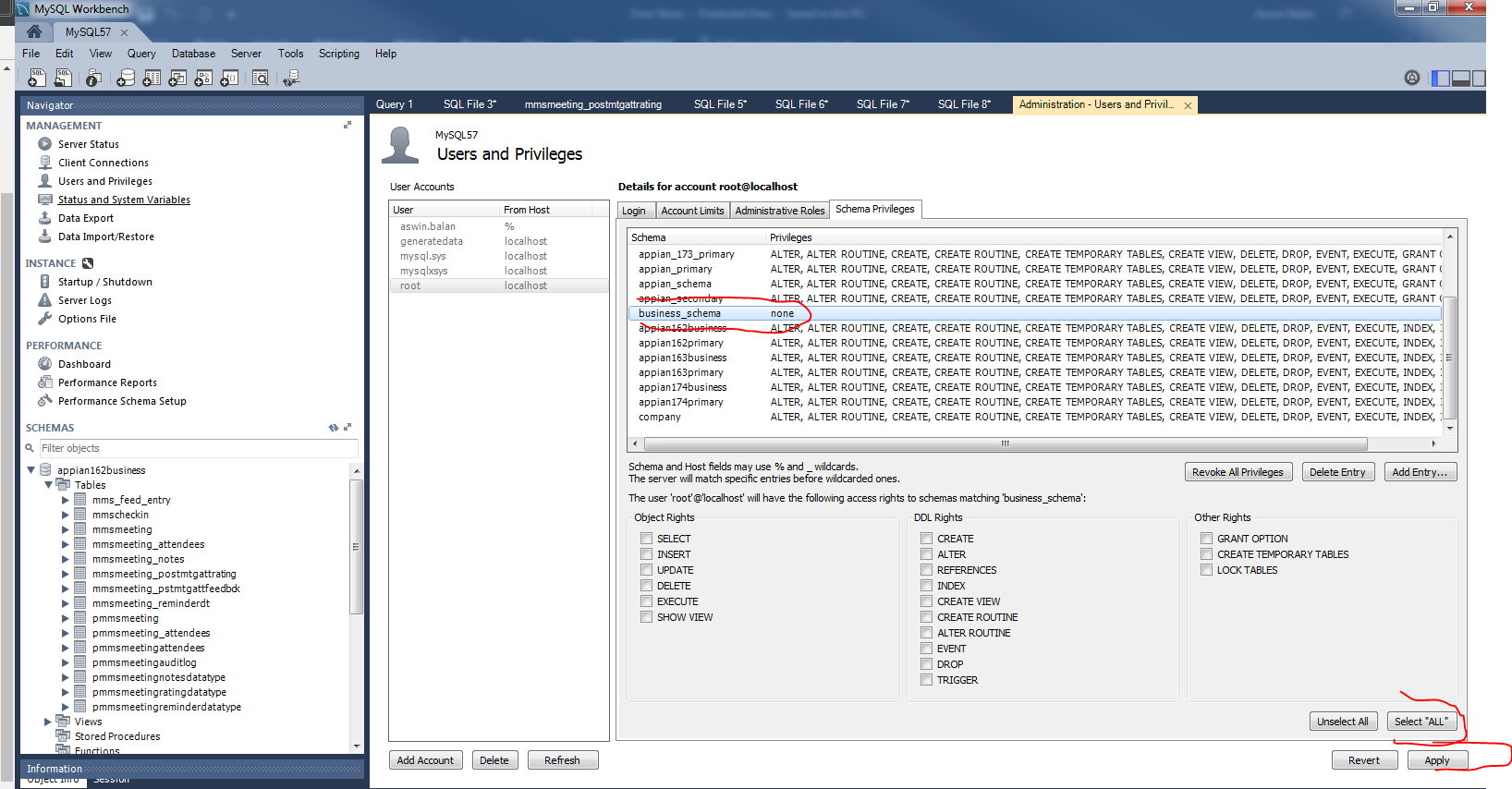 